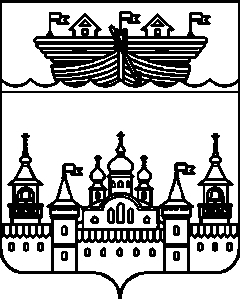 СЕЛЬСКИЙ СОВЕТ ГЛУХОВСКОГО СЕЛЬСОВЕТАВОСКРЕСЕНСКОГО МУНИЦИПАЛЬНОГО РАЙОНАНИЖЕГОРОДСКОЙ ОБЛАСТИРЕШЕНИЕ25 февраля  2016 года 								№  7О проведении публичных слушаний по проекту решения сельского Совета Глуховского сельсовета Воскресенского муниципального района Нижегородской области «О внесении изменений и дополнений в Устав Глуховского сельсовета Воскресенского муниципального района Нижегородской области»	В соответствии с Федеральным законом РФ от 06 октября 2003 года № 131 – ФЗ «Об общих принципах организации местного самоуправления в Российской Федерации», Уставом Глуховского сельсовета Воскресенского муниципального района, Положением о публичных слушаниях в Глуховском сельсовете Воскресенского муниципального района Нижегородской области, утвержденным решением сельского Совета Глуховского сельсовета от 05.02.2014 года № 3:сельский Совет решил:	1. Провести публичные слушания в Глуховском сельсовете по проекту решения сельского Совета Глуховского сельсовета «О внесении изменений и дополнений в Устав Глуховского сельсовета Воскресенского муниципального района Нижегородской области» 10 марта 2016 года, начало 16-00, место проведения: с. Глухово, ул. Школьная, д. 3-Глуховский СДК.	2. Обнародовать настоящее решение и прилагаемый проект решения сельского Совета Глуховского сельсовета «О внесении изменений и дополнений в Устав Глуховского сельсовета Воскресенского муниципального района Нижегородской области» путем вывешивания в здании администрации Глуховского сельсовета, Глуховском СДК, Глуховском информационном центре, во всех населенных пунктах для массового обсуждения населением Глуховского сельсовета 25 февраля 2016 года.	3. Предложения об изменениях и дополнениях к обнародованному проекту решения сельского Совета Глуховского сельсовета «О внесении изменений и дополнений в Устав Глуховского сельсовета Воскресенского муниципального района Нижегородской области», излагаются в письменном виде и в 30-дневный срок со дня обнародования данного проекта Устава направляются в сельский Совет по адресу: с.Глухово, ул.Школьная, д.1.	4. Назначить ответственным за подготовку и проведение публичных слушаний - Леонтьеву О.Ю.- главу местного самоуправления Глуховского сельсовета.	5. Настоящее решение вступает в силу со дня его обнародования.Глава местного самоуправления					О.Ю.ЛеонтьеваПриложениек решениюсельского Совета Глуховского сельсоветаВоскресенского муниципального района Нижегородской областиот 25 февраля 2016 года N 7.ПРОЕКТСЕЛЬСКИЙ СОВЕТ ГЛУХОВСКОГО СЕЛЬСОВЕТАВОСКРЕСЕНСКОГО МУНИЦИПАЛЬНОГО РАЙОНАНИЖЕГОРОДСКОЙ ОБЛАСТИРЕШЕНИЕ____________  2016 года 								№ ________О внесении изменений и дополнений в Устав Глуховского сельсовета Воскресенского муниципального районаНижегородской области	В соответствии с Федеральным законом от  №131-ФЗ «Об общих принципах организации местного самоуправления в Российской Федерации», в целях приведения Устава Глуховского сельсовета Воскресенского муниципального района в соответствие с действующим законодательством	Сельский Совет решил:	1.Принять изменения и дополнения в Устав Глуховского сельсовета Воскресенского муниципального района Нижегородской области согласно приложению.	2. Направить прилагаемые изменения и дополнения в Устав Глуховского сельсовета Воскресенского муниципального района Нижегородской области на государственную регистрацию в Главное управление Министерства юстиции Российской Федерации по Нижегородской области.	3.Обнародовать настоящее решение после его государственной регистрации путем вывешивания в общедоступных для населения местах.	4.Настоящее решение вступает в силу после его обнародования.Глава местного самоуправленияПРИЛОЖЕНИЕк решению сельского Совета_________________ сельсоветаот _________ №___В части 1 статьи 4:пункт 14 изложить в следующей редакции:«14)обеспечение условий для развития на территории поселения физической культуры, школьного спорта и массового спорта, организация проведения официальных физкультурно-оздоровительных и спортивных мероприятий поселения;».пункт 17 изложить в следующей редакции:«17) участие в организации деятельности по сбору (в том числе раздельному сбору) и транспортированию твердых коммунальных отходов;»в пункте 19 слова «в том числе путем выкупа» исключить;Часть 1 статьи 4.1 изложить в следующей редакции:«1. Органы местного самоуправления сельсовета имеют право на:1) создание музеев поселения;2) совершение нотариальных действий, предусмотренных законодательством, в случае отсутствия в поселении нотариуса;3) участие в осуществлении деятельности по опеке и попечительству;4) создание условий для осуществления деятельности, связанной с реализацией прав местных национально-культурных автономий на территории поселения;5) оказание содействия национально-культурному развитию народов Российской Федерации и реализации мероприятий в сфере межнациональных отношений на территории поселения;6) участие в организации и осуществлении мероприятий по мобилизационной подготовке муниципальных предприятий и учреждений, находящихся на территории поселения;7) создание муниципальной пожарной охраны;8) создание условий для развития туризма;9) оказание поддержки общественным наблюдательным комиссиям, осуществляющим общественный контроль за обеспечением прав человека и содействие лицам, находящимся в местах принудительного содержания;10) оказание поддержки общественным объединениям инвалидов, а также созданным общероссийскими общественными объединениями инвалидов организациям в соответствии с Федеральным законом от 24 ноября 1995 года № 181-ФЗ "О социальной защите инвалидов в Российской Федерации";11) создание условий для организации проведения независимой оценки качества оказания услуг организациями в порядке и на условиях, которые установлены федеральными законами;12) предоставление гражданам жилых помещений муниципального жилищного фонда по договорам найма жилых помещений жилищного фонда социального использования в соответствии с жилищным законодательством;13) осуществление мероприятий по отлову и содержанию безнадзорных животных, обитающих на территории поселения.3. Пункт 4 части 3 статьи 15 дополнить словами «за исключением случаев, если в соответствии со статьей 13 Федерального закона от 06.10.2003 № 131-ФЗ «Об общих принципах организации местного самоуправления в Российской Федерации» для преобразования муниципального образования требуется получение согласия населения муниципального образования, выраженного путем голосования либо на сходах граждан.4. Часть 4 статьи 16 дополнить словами «в соответствии с законом Нижегородской области».     5. Пункт 19 части 1 статьи 23 изложить в следующей редакции:«19) организация профессионального образования и дополнительного профессионального образования выборных должностных лиц местного самоуправления, членов выборных органов местного самоуправления, депутатов представительного органа местного самоуправления, муниципальных служащих и работников муниципальных учреждений, организация подготовки кадров для муниципальной службы в порядке, предусмотренном законодательством Российской Федерации об образовании и законодательством Российской Федерации о муниципальной службе;».	6. В статье 25:	1) пункт 1 части 6 изложить в следующей редакции:	«1) заниматься предпринимательской деятельностью лично или через доверенных лиц, а также участвовать в управлении хозяйствующим субъектом (за исключением жилищного, жилищно-строительного, гаражного кооперативов, садоводческого, огороднического, дачного потребительских кооперативов, товарищества собственников недвижимости и профсоюза, зарегистрированного в установленном порядке, совета муниципальных образований субъекта Российской Федерации, иных объединений муниципальных образований), если иное не предусмотрено федеральными законами или если в порядке, установленном муниципальным правовым актом в соответствии с федеральными законами и законами субъекта Российской Федерации, ему не поручено участвовать в управлении этой организацией;»2) пункт 4 части 6 изложить в следующей редакции:«5) Депутат, член выборного органа местного самоуправления, выборное должностное лицо местного самоуправления, осуществляющие полномочия на постоянной основе, не могут участвовать в качестве защитника или представителя (кроме случаев законного представительства) по гражданскому, административному или уголовному делу либо делу об административном правонарушении.»3) часть 6.1 изложить в следующей редакции:«6.1. Депутат, член выборного органа местного самоуправления, выборное должностное лицо местного самоуправления, иное лицо, замещающее муниципальную должность, должны соблюдать ограничения, запреты, исполнять обязанности, которые установлены Федеральным законом от 25 декабря 2008 года N 273-ФЗ "О противодействии коррупции" и другими федеральными законами. Полномочия депутата, члена выборного органа местного самоуправления, выборного должностного лица местного самоуправления, иного лица, замещающего муниципальную должность, прекращаются досрочно в случае несоблюдения ограничений, запретов, неисполнения обязанностей, установленных Федеральным законом от 25 декабря 2008 года № 273-ФЗ "О противодействии коррупции", Федеральным законом от 3 декабря 2012 года N 230-ФЗ "О контроле за соответствием расходов лиц, замещающих государственные должности, и иных лиц их доходам", Федеральным законом от 7 мая 2013 года № 79-ФЗ "О запрете отдельным категориям лиц открывать и иметь счета (вклады), хранить наличные денежные средства и ценности в иностранных банках, расположенных за пределами территории Российской Федерации, владеть и (или) пользоваться иностранными финансовыми инструментами".4) дополнить частью 8.1. следующего содержания:«8.1.Полномочия депутата, члена выборного органа местного самоуправления, выборного должностного лица местного самоуправления, иного лица, замещающего муниципальную должность, прекращаются досрочно в случае несоблюдения ограничений, установленных Федеральным законом от 06.10.2003 № 131-ФЗ «Об общих принципах организации местного самоуправления».7. В статье 29:1) абзац второй части 2 дополнить словами «с правом решающего голоса»;2) часть 14 изложить в следующей редакции:«14. В случае, если избранный представительным органом муниципального образования глава муниципального образования, полномочия которого прекращены досрочно на основании решения представительного органа муниципального образования об удалении его в отставку, обжалует в судебном порядке указанное решение, представительный орган муниципального образования не вправе принимать решение об избрании главы муниципального образования до вступления решения суда в законную силу.».2) дополнить частью 16 следующего содержания:«16. Глава местного самоуправления обязать сообщать в порядке, установленном нормативными правовыми актами Российской Федерации, о возникновении личной заинтересованности при исполнении должностных обязанностей, которая приводит или может привести к конфликту интересов, а также принимать меры по предотвращению или урегулированию такого конфликта.».8. Дополнить статьей 31.1 следующего содержания:«33.1. Увольнение (освобождение от должности) лиц, замещающих муниципальные должности, в связи с утратой доверия.1. Лицо, замещающее муниципальную должность, в порядке, предусмотренном федеральными законами, законами Нижегородской области, муниципальными нормативными правовыми актами сельсовета, подлежит увольнению (освобождению от должности) в связи с утратой доверия в случае:1) непринятия лицом мер по предотвращению и (или) урегулированию конфликта интересов, стороной которого оно является;2) непредставления лицом сведений о своих доходах, об имуществе и обязательствах имущественного характера, а также о доходах, об имуществе и обязательствах имущественного характера своих супруги (супруга) и несовершеннолетних детей либо представления заведомо недостоверных или неполных сведений;3) участия лица на платной основе в деятельности органа управления коммерческой организации, за исключением случаев, установленных федеральным законом;4) осуществления лицом предпринимательской деятельности;5) вхождения лица в состав органов управления, попечительских или наблюдательных советов, иных органов иностранных некоммерческих неправительственных организаций и действующих на территории Российской Федерации их структурных подразделений, если иное не предусмотрено международным договором Российской Федерации или законодательством Российской Федерации.2. Лицо, замещающее муниципальную должность, которому стало известно о возникновении у подчиненного ему лица личной заинтересованности, которая приводит или может привести к конфликту интересов, подлежит увольнению (освобождению от должности) в связи с утратой доверия также в случае непринятия лицом, замещающим муниципальную должность, мер по предотвращению и (или) урегулированию конфликта интересов, стороной которого является подчиненное ему лицо.9. В статье 34:1)  пункт 14 изложить в следующей редакции:«14)обеспечение условий для развития на территории поселения физической культуры, школьного спорта и массового спорта, организация проведения официальных физкультурно-оздоровительных и спортивных мероприятий поселения;».2) пункт 17 изложить в следующей редакции:«17) участие в организации деятельности по сбору (в том числе раздельному сбору) и транспортированию твердых коммунальных отходов;»3) пункт 22 признать утратившим силу;10. В статье 40:1) часть 3 изложить в следующей редакции: «3. Сельский Совет по вопросам, отнесенным к его компетенции федеральными законами, законами Нижегородской области, уставом сельсовета, принимает решения, устанавливающие правила, обязательные для исполнения на территории сельсовета, решение об удалении главы местного самоуправления в отставку, а также решения по вопросам организации деятельности сельского Совета и по иным вопросам, отнесенным к его компетенции федеральными законами, законами Нижегородской области, уставом сельсовета. Решения сельского Совета, устанавливающие правила, обязательные для исполнения на территории сельсовета, принимаются большинством голосов от установленной численности депутатов сельского Совета, если иное не установлено Федеральным законом от 06.10.2003 № 131-ФЗ «Об общих принципах организации местного самоуправления». В случае, если глава местного самоуправления  исполняет полномочия председателя сельского Совета с правом решающего голоса, голос главы местного самоуправления учитывается при принятии решений сельского Совета как голос депутата сельского Совета.Решения принимаются на заседании сельского Совета в порядке, установленном Регламентом сельского Совета.»2) часть 6.1  изложить в следующей редакции:«6.1. Проекты муниципальных нормативных правовых актов органов местного самоуправления сельсовета, устанавливающие новые или изменяющие ранее предусмотренные муниципальными нормативными правовыми актами обязанности для субъектов предпринимательской и инвестиционной деятельности, могут подлежать оценке регулирующего воздействия, проводимой органами местного самоуправления сельсовета в порядке, установленном муниципальными нормативными правовыми актами в соответствии с законом Нижегородской области, за исключением:1) проектов нормативных правовых актов представительного органа местного самоуправления, устанавливающих, изменяющих, приостанавливающих, отменяющих местные налоги и сборы;2) проектов нормативных правовых актов представительного органа местного самоуправления, регулирующих бюджетные правоотношения.3) дополнить частью 6.2 следующего содержания:«6.2. Оценка регулирующего воздействия проектов муниципальных нормативных правовых актов проводится в целях выявления положений, вводящих избыточные обязанности, запреты и ограничения для субъектов предпринимательской и инвестиционной деятельности или способствующих их введению, а также положений, способствующих возникновению необоснованных расходов субъектов предпринимательской и инвестиционной деятельности и местных бюджетов.11. Часть 5 статьи 41 изложить в следующей редакции:«5. Устав сельсовета, муниципальный правовой акт о внесении изменений и дополнений в устав сельсовета считается принятым, если за него проголосовало не менее двух третей от установленного числа депутатов сельского Совета. В случае, если глава муниципального образования исполняет полномочия председателя сельсовета с правом решающего голоса, голос главы муниципального образования учитывается при принятии устава сельсовета, муниципального правового акта о внесении изменений и дополнений в устав сельсовета как голос депутата сельсовета.».12. Статью 46 дополнить частью 4 следующего содержания:«4. Проект местного бюджета, решение об утверждении местного бюджета, годовой отчет о его исполнении, ежеквартальные сведения о ходе исполнения местного бюджета и о численности муниципальных служащих органов местного самоуправления, работников муниципальных учреждений с указанием фактических расходов на оплату их труда подлежат официальному опубликованию.13. В статье 54:пункт  2 части 3 изложить в следующей редакции: «2) совершения указанным должностным лицом местного самоуправления действий, в том числе издания им правового акта, не носящего нормативного характера, влекущих нарушение прав и свобод человека и гражданина, угрозу единству и территориальной целостности Российской Федерации, национальной безопасности Российской Федерации и ее обороноспособности, единству правового и экономического пространства Российской Федерации, нецелевое использование межбюджетных трансфертов, имеющих целевое назначение, бюджетных кредитов, нарушение условий предоставления межбюджетных трансфертов, бюджетных кредитов, полученных из других бюджетов бюджетной системы Российской Федерации, если это установлено соответствующим судом, а указанное должностное лицо не приняло в пределах своих полномочий мер по исполнению решения суда.дополнить частью 5 следующего содержания:«5. Депутаты сельского Совета, распущенного на основании части 2.1 настоящей статьи, вправе в течение 10 дней со дня вступления в силу закона Нижегородской области о роспуске сельского Совета обратиться в суд с заявлением для установления факта отсутствия их вины за непроведение представительным органом муниципального образования правомочного заседания в течение трех месяцев подряд. Суд должен рассмотреть заявление и принять решение  не позднее 10 дней со дня его подачи.»